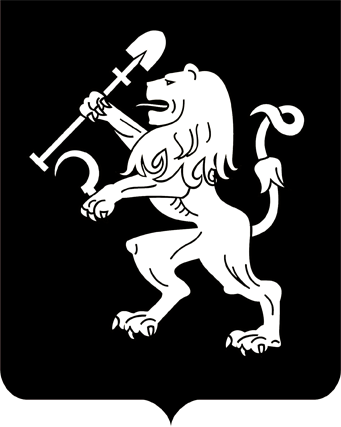 АДМИНИСТРАЦИЯ ГОРОДА КРАСНОЯРСКАРАСПОРЯЖЕНИЕО внесении изменения в распоряжение от 27.02.2009 № 504-недвРуководствуясь статьями 58, 59 Устава города Красноярска, подпунктом «г»  пункта 2.5  Порядка формирования, ведения Перечня муниципального имущества, необходимого для реализации мер по имущественной поддержке субъектов малого и среднего предпринимательства и организаций, образующих инфраструктуру поддержки субъектов малого и среднего предпринимательства в городе Красноярске, утвержденного распоряжением первого заместителя Главы города от 30.01.2009 № 74-ж, распоряжением Главы города от 22.12.2006 № 270-р:1. Внести изменение в Перечень муниципального имущества, необходимого для реализации мер по имущественной поддержке субъектов малого и среднего предпринимательства и организаций, образующих инфраструктуру поддержки субъектов малого и среднего предпринимательства в городе Красноярске, утвержденный распоряжением заместителя Главы города – начальника департамента муниципального имущества и земельных отношений от 27.02.2009 № 504-недв, исключив строку 127.2. Настоящее распоряжение опубликовать в газете «Городские новости» и разместить на официальном сайте администрации города.	 Заместитель Главы города – руководитель департаментамуниципального имуществаи земельных отношений                                                         Н.Н. Павлович19.01.2018№ 243-недв